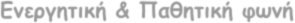 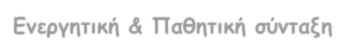 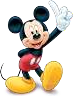 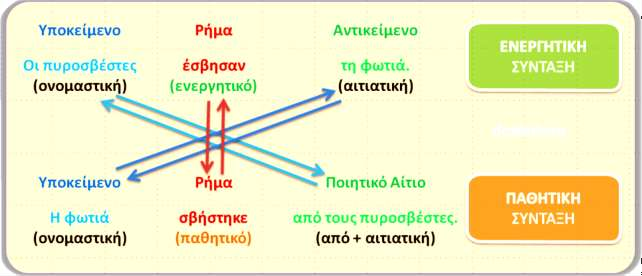 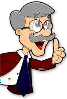 Συμπλήρωσε τον πίνακα σχηματίζοντας την ενεργητική ή την παθητική φωνή των ρημάτων και βρες ουσιαστικά που να ανήκουν στην ίδια οικογένεια με αυτά:Ενεργητική φωνή	Παθητική φωνή	Ουσιαστικάμαγεύω	....................................	..................................................................................	ράβομαι	...............................................δικάζω	....................................	...............................................τινάζω	....................................	...............................................βρέχω	....................................	...............................................κυνηγώ	γυμνάζομαι	....................................................................................	εμποδίζομαι	....................................................................................	πληροφορούμαι	....................................................................................	ειδοποιούμαι	...............................................Να γράψεις δίπλα σε κάθε πρόταση το είδος της σύνταξης (ενεργητική ή παθητική).Τα παιδιά έκρυψαν το τετράδιο του Γιάννη. (		) Το χώμα σκεπάστηκε από τα φύλλα. (	)Η πληγή μολύνεται από τα μικρόβια. (		) Το κερί έσβησε από τον αέρα. (	)Ο Γιάννης βρήκε το κλειδί. (	)Ο κεραυνός χτύπησε το δέντρο. (	)Το τυπογραφείο τύπωσε πολλά αντίτυπα. (	)Χαμηλότοκα δάνεια χορηγούνται από αρκετές τράπεζες. (	)Μετάτρεψε τη σύνταξη των προτάσεωνα. Το φίδι δάγκωσε τον ορειβάτη........................................................................................................................................................β. Το χαλάζι τρύπησε τη στέγη του σπιτιού........................................................................................................................................................γ. Το δικαστήριο τιμώρησε τον ένοχο........................................................................................................................................................δ. Οι μαθητές έλυσαν τις ασκήσεις........................................................................................................................................................ε. Ο φιλόλογος διόρθωσε την έκθεση........................................................................................................................................................στ. Οι ακτίνες του ήλιου φώτισαν όλη την πλάση........................................................................................................................................................ζ. Το ταξιδιωτικό γραφείο οργάνωσε την εκδρομή........................................................................................................................................................η. Ένας κύριος βρήκε την ομπρέλα μου........................................................................................................................................................θ. Η μητέρα ετοίμασε το γεύμα........................................................................................................................................................Μετάτρεψε τη σύνταξη των προτάσεων από παθητική σε ενεργητική:α. Το χριστουγεννιάτικο δέντρο στολίστηκε από τα παιδιά........................................................................................................................................................β. Τα παλιά χαρτόνια πετάχτηκαν από τους μαθητές του σχολείου στον κάδο ανακύκλωσης...............................................................................................................................................................................................................................................................................................................γ. Το έδαφος σκεπάστηκε από ένα παχύ στρώμα χιονιού........................................................................................................................................................δ. Οι ποδοσφαιριστές κουράστηκαν από τον δύσκολο αγώνα........................................................................................................................................................ε. Το τραπέζι ετοιμάστηκε και στρώθηκε από τα παιδιά........................................................................................................................................................στ. Οι λαγοί κυνηγιούνται από τα γεράκια........................................................................................................................................................ζ. Οι άνθρωποι κουράζονται από την καθημερινή εργασία........................................................................................................................................................η. Ο ουρανός σκεπάστηκε από μαύρα, βαριά σύννεφα........................................................................................................................................................Θ. Τα οπωροφόρα δέντρα καταστράφηκαν από το χαλάζι........................................................................................................................................................ι. Τα δάση κάηκαν από ασυνείδητους εμπρηστές........................................................................................................................................................ια. Τα νερά του ποταμού μολύνθηκαν από τα απόβλητα του εργοστασίου........................................................................................................................................................Μετάτρεψε την ενεργητική σύνταξη σε παθητική και το αντίστροφο, κάνοντας τις απαραίτητες αλλαγές;α. Ο διευθυντής του σχολείου έδωσε βραβεία στους άριστους μαθητές........................................................................................................................................................β. Η κυκλοφορία ρυθμίστηκε από τους τροχονόμους........................................................................................................................................................γ. Για δεύτερη τετραετία οι πολίτες του δήμου ψήφισαν τον ίδιο δήμαρχο........................................................................................................................................................δ. Τα σωστικά συνεργεία απεγκλώβισαν τον τραυματισμένο οδηγό και του πρόσφεραν τις πρώτες βοήθειες...............................................................................................................................................................................................................................................................................................................ε. Η γεωργική παραγωγή καταστράφηκε από τις δυνατές βροχές........................................................................................................................................................στ. Οι υπεύθυνοι έστησαν σκηνές και μετέφεραν εφόδια για τις ανάγκες των πυρόπληκτων...............................................................................................................................................................................................................................................................................................................Στις παρακάτω προτάσεις ξεχώρισε το ποιητικό αίτιο (ΠΑ) από τους επιρρηματικούς προσδιορισμούς τόπου ή χρόνου (ΕΠ):α. Ξεκίνησα από την Αθήνα να πάω στο χωριό. (	)β. Ο περαστικός χτυπήθηκε από το αυτοκίνητο. (	)γ. Οι ανειλικρινείς άνθρωποι απορρίπτονται από εμάς. (	)δ. Οι ασθενείς θεραπεύονται από τους γιατρούς. (	)ε. Η νοσοκόμα φρόντιζε τους αρρώστους από νωρίς το πρωί. (	)στ. Η θεία μου ήταν αγαπητή από όλους. (	)Συμπλήρωσε το ποιητικό αίτιο των προτάσεων:α. Το αεροσκάφος καταρρίφθηκε ......................................................β. Το ρεύμα κόπηκε ............................................................................γ. Το καμπαναριό της εκκλησίας χτυπήθηκε ..................................δ. Οι φόροι επιβάλλονται ...................................................................ε. Τα βιβλία γράφτηκαν ......................................................................στ. Οι άρρωστοι δέχονται περιποιήσεις ..........................................2. Τα παιδιά έκρυψαν το τετράδιο του Γιάννη. ( Ε )Το χώμα σκεπάστηκε από τα φύλλα. ( Π ) Η πληγή μολύνεται από τα μικρόβια. ( Π ) Το κερί έσβησε από τον αέρα. ( Π )Ο Γιάννης βρήκε το κλειδί. ( Ε )Ο κεραυνός χτύπησε το δέντρο. ( Ε )Το τυπογραφείο τύπωσε πολλά αντίτυπα. ( Ε )Χαμηλότοκα δάνεια χορηγούνται από αρκετές τράπεζες. ( Π )α. Ο ορειβάτης δαγκώθηκε από το φίδι.β. Η στέγη του σπιτιού τρυπήθηκε από το χαλάζι, γ. Ο ένοχος τιμωρήθηκε από το δικαστήριο,δ. Οι ασκήσεις λύθηκαν από τους μαθητές, ε. Η έκθεση διορθώθηκε από τον φιλόλογο,στ. Όλη η πλάση φωτίστηκε από τις ακτίνες του ήλιου, ζ. Η εκδρομή οργανώθηκε από το ταξιδιωτικό γραφείο, η. Η ομπρέλα μου βρέθηκε από έναν κύριο.θ. Το γεύμα ετοιμάστηκε από τη μητέρα.α. Τα παιδιά στόλισαν το χριστουγεννιάτικο δέντρο,β. Οι μαθητές του σχολείου πέταξαν τα παλιά χαρτόνια στον κάδο ανακύκλωσης, γ. Ένα παχύ στρώμα χιονιού σκέπασε το έδαφος,δ. Ο δύσκολος αγώνας κούρασε τους ποδοσφαιριστές, ε. Τα παιδιά ετοίμασαν και έστρωσαν το τραπέζι,στ. Τα γεράκια κυνηγούν τους λαγούς,ζ Η καθημερινή επίπονη εργασία κουράζει τους ανθρώπους, η. Μαύρα, βαριά σύννεφα σκέπασαν τον ουρανό,θ. Το χαλάζι κατέστρεψε τα οπωροφόρα δέντρα,ι. Οι ασυνείδητοι εμπρηστές έκαψαν τα δάση.ια. Τα απόβλητα του εργοστασίου μόλυναν τα νερά του ποταμού.α. Οι άριστοι μαθητές βραβεύτηκαν από τον διευθυντή του σχολείου, β. Οι τροχονόμοι ρύθμισαν την κυκλοφορία.γ. Ο ίδιος δήμαρχος ψηφίστηκε για δεύτερη τετραετία από τους πολίτες του δήμου. δ. Ο τραυματισμένος οδηγός απεγκλωβίστηκε από τα σωστικά συνεργεία πουτου πρόσφεραν τις πρώτες βοήθειες,ε. Οι δυνατές βροχές κατέστρεψαν τη γεωργική παραγωγή,στ. Σκηνές στήθηκαν και εφόδια μεταφέρθηκαν από τους υπεύθυνους για τις ανάγκες των πυρόπληκτων.α. από την Αθήνα (επιρρηματικός προσδιορισμός), β. από το αυτοκίνητο (ποιητικό αίτιο),γ. από εμάς (ποιητικό αίτιο),δ. από τους γιατρούς (ποιητικό αίτιο),ε. από νωρίς το πρωί (επιρρηματικός προσδιορισμός), στ. από όλους (ποιητικό αίτιο)α. Το αεροσκάφος καταρρίφθηκε από τα αντιαεροπορικά,β. Το ρεύμα κόπηκε από τη θύελλα,γ. Το καμπαναριό της εκκλησίας χτυπήθηκε από κεραυνό,δ. Οι φόροι επιβάλλονται από το κράτος,ε. Τα βιβλία γράφτηκαν από τους συγγραφείς,στ. Οι άρρωστοι δέχονται περιποιήσεις από τις νοσοκόμες.Απαντήσεις1. μαγεύωμαγεύομαιμαγείαράβωράβομαιραφήδικάζωδικάζομαιδίκητινάζωτινάζομαιτίναγμαβρέχωβρέχομαιβροχήκυνηγώκυνηγιέμαικυνήγιγυμνάζωγυμνάζομαιγυμναστικήεμποδίζωεμποδίζομαιεμπόδιοπληροφορώπληροφορούμαιπληροφορίαειδοποιώειδοποιούμαιειδοποίηση